 Nominativo ditta campionatrice_____________________________________________________ Descrizione del campione: _________________________________________________________ Luogo di campionamento: _________________________________________________________ Data campionamento: _____________________________   Area di campionamento:   Scopo dell’analisi:Classificazione per smaltimento:Materiali misti da demolizione CER 170904:                                                           discarica per inerti impianto di recupero  EVENTUALE TEST DI CESSIONE ALL.3 su richiesta impianto Asfalto e bitume CER 170302:                                                           impianto di recupero  EVENTUALE TEST DI CESSIONE ALL.3 su richiesta impianto Asfalto e bitume come sottoprodotti (EofW): IPA AMIANTO TEST DI CESSIONE ALL. 3 (senza amianto)NOTA: Allegare eventuale test analitico previsto dall’impianto di destinazione e nominativo dell’impianto.	Data 								   Firma del committente 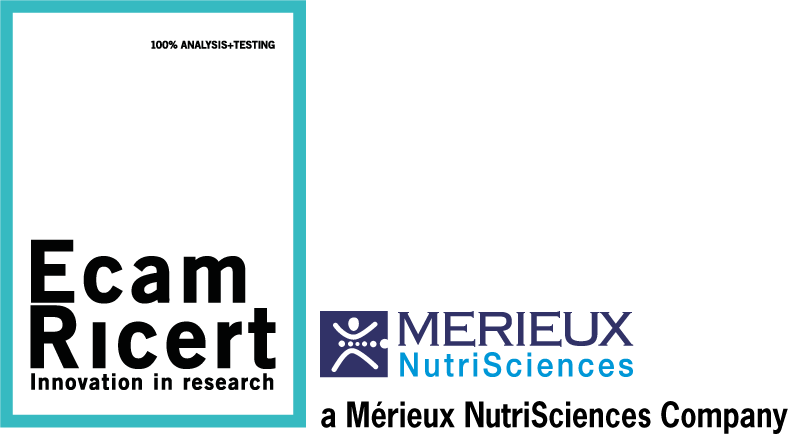 MODULO DI RICHIESTA ANALISI PER RIFIUTI DA DEMOLIZIONE E ASFALTOMO_014Rev.0 del 28/10/21